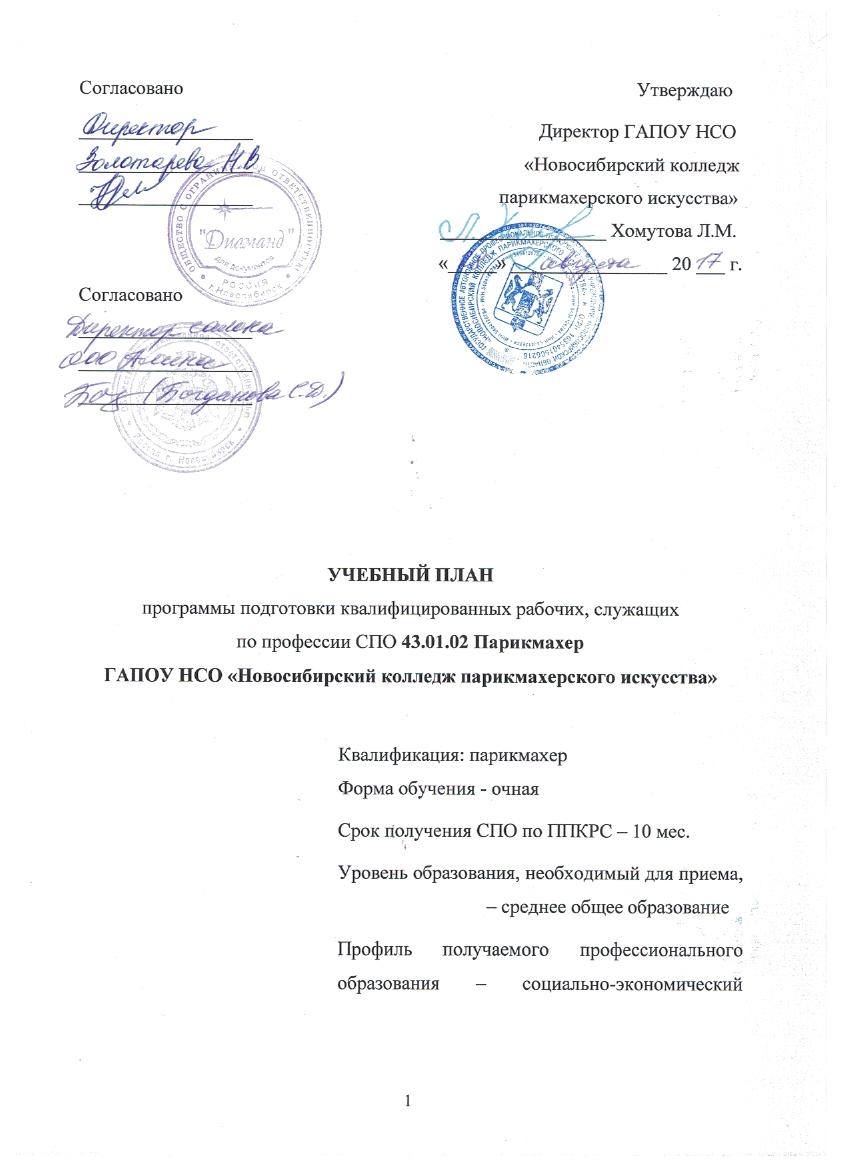 1. Сводные данные по бюджету времени (в неделях)2. План учебного процесса (программа подготовки квалифицированных рабочих, служащих) –      профессия СПО 43.01.02.  Парикмахер  – 2017-18  уч.г. на базе среднего общего образования*  - Эк по МДК - комплексный экзамен по МДК проводится после изучения междисциплинарных курсов по трем профессиональным  			модулям – ПМ 02, ПМ 03 и ПМ 04.3. Перечень кабинетов, лабораторий, мастерских и др. для подготовки   квалифицированных рабочих, служащих по профессии СПО     43.01.02. Парикмахер4. Пояснительная записка	Настоящий учебный план образовательной организации ГАПОУ НСО «Новосибирский колледж парикмахерского искусства» (далее – колледж) разработан на основе Федерального государственного образовательного стандарта среднего профессионального образования (далее – ФГОС СПО) по профессии 43.01.02 Парикмахер, утвержденного приказом Министерства образования и науки Российской Федерации № 730 от 2 августа 2013 г., зарегистр. Министерством юстиции (рег. № 29644 от 20 августа 2013г.).Организация образовательного процесса осуществляется в соответствии с:Федеральным законом Российской Федерации от 29 декабря 2012 г. N 273-ФЗ «Об образовании в Российской Федерации»,Приказом МОН РФ от 14 июня 2013 г. N 464 «Об утверждении порядка организации и осуществления образовательной деятельности по образовательным программам среднего профессионального образования», Законом НСО от 04.07.2013  № 361-ОЗ «О регулировании отношений в сфере образования в Новосибирской области»,Уставом  ГАПОУ  НСО «Новосибирский колледж парикмахерского искусства», санитарно-эпидемиологическими требованиями к организации учебно-производственного процесса в образовательных учреждениях начального профессионального образования (СанПиН 2.4.3.1186-03, СанПиН 2.4.3.2201-07, СанПиН 2.4.3.2554-09, СанПиН 2.4.3.2841-11), Положением о практике обучающихся, осваивающих  основные профессиональные образовательные программы среднего профессионального образования (Приказ Минобрнауки России  от 18.04.2013 №291).	4.1. Организация учебного процесса и режим занятий	Продолжительность учебной недели – шестидневная.	Продолжительность занятий - 45 мин., предусмотрена группировка парами с перерывом между уроками 10 минут. В течение дня нагрузка на обучающихся составляет 6 часов.	В течение недели общая продолжительность теоретического и практического обучения составляет 36 часов. Максимальный объем учебной нагрузки обучающегося составляет 54 академических часа в неделю, включая все виды аудиторной и внеаудиторной учебной нагрузки.	Обучение по учебным дисциплинам и междисциплинарным курсам составляет 20 недель, учебная и производственная практика – 19 недель.4.2. Формирование вариативной части ОПОП	Распределение вариативной части учебного времени осуществлялось с участием работодателей в разработке программы подготовки квалифицированных рабочих, служащих (далее – ППКРС) по профессии СПО 43.01.02. Парикмахер.  	 144 часа обязательной учебной нагрузки вариативной части ППКРС распределены следующим образом: 72 часа распределены между  профессиональными модулями профессионального учебного цикла для углубления подготовки за счет увеличения времени на изучение и/или введения в программу новых учебных единиц, 1 час добавлен в общепрофессиональный учебный цикл, 71 час  распределен между вновь введенными  учебными дисциплинами общепрофессионального учебного цикла для получения обучающимися дополнительных компетенций, умений и знаний, необходимых для обеспечения конкурентоспособности выпускника в соответствии с запросами регионального рынка труда:Информационно-коммуникационные технологии  (ИКТ) в профессиональной деятельности (38 ч.), Основы современной стилистики (33 ч.).	4.3. Порядок проведения учебной и производственной практики	Учебная и производственная практики проводятся в учебно-производственных мастерских концентрированно, после изучения курса МДК. Производственная практика также может проводиться на предприятиях бытового обслуживания г. Новосибирска и Новосибирской области; аттестация по итогам производственной практики проводится с учетом (или на основании) результатов, подтвержденных документами соответствующих организаций.  	В первом семестре  после изучения теоретического курса профессионального модуля (ПМ)  ПМ.01 проводится пять недель учебной практики и две недели производственной практики. После каждого вида практики проводится дифференцированный зачет.  	Во втором семестре после изучения теоретических курсов ПМ.02, ПМ.03 и ПМ.04 проводится учебная и производственная практика. По каждому модулю проводится по две недели учебной практики и по две недели производственной практики. После прохождения  учебной и производственной практики по модулю проводится  комплексный дифференцированный зачет. Объединение учебной и производственной практики в единый блок по трем профессиональным модулям позволяет углубить практическую подготовку обучающихся и способствует более прочному формированию профессиональных компетенций. 	Сводное количество учебной практики – 11 недель, производственной практики – 8 недель. Общее количество учебной и производственной практики – 19 недель.	4.4. Формы проведения консультаций	Учебный план предусматривает выделение консультаций из расчета 4 часа на человека в год. Предусмотрены консультации по предметам (дисциплинам) изучения, консультации к выпускной квалификационной работе и консультации перед экзаменом. Распределение часов консультаций рассматривается на заседаниях методических комиссий и утверждается  директором. Консультации проводятся в форме групповых занятий,  а также в форме индивидуальных консультаций. По выбору преподавателя консультации могут быть проведены в устной или письменной форме.4.5. Формы проведения промежуточной аттестации	Промежуточная аттестация проводится после завершения теоретических и практических курсов изучения учебных дисциплин, междисциплинарных курсов и/или профессиональных модулей в сроки, предусмотренные учебным планом, с целью определения соответствия знаний, умений и практического опыта обучающихся требованиям ФГОС СПО.	Промежуточная аттестация проводится в форме экзамена (в том числе по профессиональному модулю), зачета или дифференцированного зачета. При освоении программ профессиональных модулей в последнем семестре изучения формой промежуточной аттестации по модулю является  экзамен по профессиональному модулю. При освоении программ междисциплинарных курсов в последнем семестре изучения формой промежуточной аттестации по МДК является экзамен.	Порядок проведения и критерии оценки промежуточного контроля по учебной дисциплине, МДК разрабатываются преподавателем и утверждаются на заседании методической комиссии.	Объем времени, отведенный на промежуточную аттестацию, составляет 1 неделю в семестр. Промежуточная аттестация в форме экзамена проводится  в день, освобожденный от других форм учебной нагрузки. Промежуточная аттестация в форме зачета или дифференцированного зачета проводится за счет часов, отведенных на освоение соответствующего модуля или дисциплины. Количество экзаменов в учебном году в процессе промежуточной аттестации студентов не превышает 8, а количество зачетов и диф. зачетов – 10.	Текущий контроль успеваемости  является обязательным и  проводится с целью проверки качества освоения ППКРС в период между промежуточными аттестациями. Текущий контроль  регулярно осуществляется на протяжении семестра, характеризуется систематичностью и разнообразием форм и методов. 	Текущий контроль знаний и  умений может представлять собой:  устный опрос (групповой или индивидуальный); проверку выполнения лабораторных и практических работ;наблюдение за деятельностью обучающегося во время учебно-производственного  процесса;проведение контрольных работ; тестирование (письменное или компьютерное); программированный контроль;экспертную оценку деятельности обучающихся на практических занятиях и во время практики; контроль самостоятельной работы обучающихся (в письменной или устной форме). 	Возможны и другие формы текущего контроля знаний, которые определяются преподавателями и  рассматриваются на заседаниях методических комиссий. Контрольные работы и другие формы текущего контроля успеваемости проводятся по итогам изучения отдельных разделов (тем) учебного материала за счет часов, отводимых на изучение раздела (темы).	Сроки и формы проведения текущего контроля успеваемости обучающихся разрабатываются преподавателями учебных дисциплин и междисциплинарных курсов, рассматриваются на заседаниях методических комиссий.	Форма отчетности при проведении текущего контроля успеваемости обучающихся определяется учебной частью.	Ответственными за организацию и своевременное проведение текущего контроля являются преподаватели учебных дисциплин и междисциплинарных курсов и председатели соответствующих методических комиссий. 4.6. Формы проведения государственной итоговой аттестацииГосударственная итоговая аттестация выпускников ГАПОУ НСО «Новосибирский колледж парикмахерского искусства» является обязательной, проводится по окончании курса обучения и заключается в определении соответствия уровня подготовки выпускников требованиям ФГОС СПО с последующей выдачей документа государственного образца об уровне образования и квалификации.Государственная итоговая аттестация выпускников включает в себя:- выполнение выпускной практической квалификационной работы по специальности;- защиту письменной экзаменационной работы, выполненной выпускником по теме, определяемой образовательной организацией.Для проведения государственной итоговой аттестации создается государственная экзаменационная комиссия, из представителей общественных организаций, педагогических работников и мастеров производственного обучения аттестуемой группы выпускников, а также специалистов объединений, предприятий, организаций и учреждений - заказчиков кадров рабочих и специалистов. Состав государственной экзаменационной комиссии утверждается приказом директора колледжа. Конкретный перечень экзаменов и работ, входящих в состав государственной итоговой аттестации выпускников в рамках ППКРС, порядок, форма и сроки проведения государственной итоговой аттестации  определяются Положением о ГИА, утвержденным директором колледжа. КурсыОбучение по дисциплинам и междисциплинарным курсамУчебная практикаПроизводственная практикаПромежуточная аттестацияГосударственная итоговая аттестацияКаникулыВсего (по курсам)12345678I курс2010911243Всего2011811243ИндексНаименование циклов, дисциплин, профессиональных модулей, МДК, практикФормы промежуточной аттестацииУчебная нагрузка обучающихся (час.)Учебная нагрузка обучающихся (час.)Учебная нагрузка обучающихся (час.)Учебная нагрузка обучающихся (час.)Распределение обязательной нагрузки по курсам и семестрам (час. в семестр) Распределение обязательной нагрузки по курсам и семестрам (час. в семестр) ИндексНаименование циклов, дисциплин, профессиональных модулей, МДК, практикФормы промежуточной аттестациимаксимальнаяСамостоятельная учебная работаОбязательная     аудиторнаяОбязательная     аудиторнаяI курсI курсИндексНаименование циклов, дисциплин, профессиональных модулей, МДК, практикФормы промежуточной аттестациимаксимальнаяСамостоятельная учебная работавсего занятийв т. ч. лаб. и практ..занятий1 семестр  16 нед.2 семестр23 нед.ОП.00Общепрофессиональный учебный цикл 2/4/143213629614190206ОПД.01Экономические и правовые основы профессиональной деятельности-, ДЗ47153216032ОПД .02Основы культуры профессионального общения-, ДЗ47153216032ОПД. 03Санитария и гигиенаЭк52163616360ОПД. 04Основы физиологии кожи и волосЭк52163616360ОПД.05Специальный рисунок-, Э822656341838ОПД.06Безопасность жизнедеятельности-, З48153316033ОПД.07ИКТ в профессиональной деятельности-,ДЗ56183819038ОПД.08Основы современной стилистики -,ДЗ481533 8033П.00Профессиональный учебный цикл 6/5/0568184384192216168ПМ.00Профессиональные модули6/5/0568184384192216168ПМ.01Выполнение стрижек и укладок волос - Э по ПМ2/2/103221062161082160МДК.01.01Стрижки и укладки волос                                                   Э, 3221062161082160УП.01ДЗ, 18001800ПП.01ДЗ, 720720ПМ.02Выполнение химической завивки волос - Э по ПМ2/1/070224824048МДК.02.01Химическая завивка волос                                                           -, Эк по МДК* 70224824048УП.02-, ДЗк720072ПП.02-, ДЗк720072ПМ.03Выполнение окрашивания  волос - Э по ПМ1/1/070224824048МДК.03.01Окрашивание волос                                                                 -, Эк по МДК*70224824048УП.03-, ДЗк720072ПП.03-, ДЗк720072ПМ.04Оформление причесок - Э по ПМ1/1/0106347236072МДК.04.01Искусство прически                                                                  -, Эк по МДК*106347236072УП.04-, ДЗк720072ПП.04-, ДЗк720072ФК.00Физическая культура-, З804040401822ВсегоВсего8/9/11080360720373324396УП и ППУП и ПП684252432ГИАГосударственная итоговая аттестация1 нед.Консультации из расчета 4 часа на одного обучающегося на каждый учебный год Государственная итоговая аттестацияВыпускная квалификационная работаКонсультации из расчета 4 часа на одного обучающегося на каждый учебный год Государственная итоговая аттестацияВыпускная квалификационная работаКонсультации из расчета 4 часа на одного обучающегося на каждый учебный год Государственная итоговая аттестацияВыпускная квалификационная работаКонсультации из расчета 4 часа на одного обучающегося на каждый учебный год Государственная итоговая аттестацияВыпускная квалификационная работаКонсультации из расчета 4 часа на одного обучающегося на каждый учебный год Государственная итоговая аттестацияВыпускная квалификационная работаВсегоДисциплин и МДК324396Консультации из расчета 4 часа на одного обучающегося на каждый учебный год Государственная итоговая аттестацияВыпускная квалификационная работаКонсультации из расчета 4 часа на одного обучающегося на каждый учебный год Государственная итоговая аттестацияВыпускная квалификационная работаКонсультации из расчета 4 часа на одного обучающегося на каждый учебный год Государственная итоговая аттестацияВыпускная квалификационная работаКонсультации из расчета 4 часа на одного обучающегося на каждый учебный год Государственная итоговая аттестацияВыпускная квалификационная работаКонсультации из расчета 4 часа на одного обучающегося на каждый учебный год Государственная итоговая аттестацияВыпускная квалификационная работаВсегоучебной практики180216Консультации из расчета 4 часа на одного обучающегося на каждый учебный год Государственная итоговая аттестацияВыпускная квалификационная работаКонсультации из расчета 4 часа на одного обучающегося на каждый учебный год Государственная итоговая аттестацияВыпускная квалификационная работаКонсультации из расчета 4 часа на одного обучающегося на каждый учебный год Государственная итоговая аттестацияВыпускная квалификационная работаКонсультации из расчета 4 часа на одного обучающегося на каждый учебный год Государственная итоговая аттестацияВыпускная квалификационная работаКонсультации из расчета 4 часа на одного обучающегося на каждый учебный год Государственная итоговая аттестацияВыпускная квалификационная работаВсегопроизводств. практики 72216Консультации из расчета 4 часа на одного обучающегося на каждый учебный год Государственная итоговая аттестацияВыпускная квалификационная работаКонсультации из расчета 4 часа на одного обучающегося на каждый учебный год Государственная итоговая аттестацияВыпускная квалификационная работаКонсультации из расчета 4 часа на одного обучающегося на каждый учебный год Государственная итоговая аттестацияВыпускная квалификационная работаКонсультации из расчета 4 часа на одного обучающегося на каждый учебный год Государственная итоговая аттестацияВыпускная квалификационная работаКонсультации из расчета 4 часа на одного обучающегося на каждый учебный год Государственная итоговая аттестацияВыпускная квалификационная работаВсегоэкзаменов35Консультации из расчета 4 часа на одного обучающегося на каждый учебный год Государственная итоговая аттестацияВыпускная квалификационная работаКонсультации из расчета 4 часа на одного обучающегося на каждый учебный год Государственная итоговая аттестацияВыпускная квалификационная работаКонсультации из расчета 4 часа на одного обучающегося на каждый учебный год Государственная итоговая аттестацияВыпускная квалификационная работаКонсультации из расчета 4 часа на одного обучающегося на каждый учебный год Государственная итоговая аттестацияВыпускная квалификационная работаКонсультации из расчета 4 часа на одного обучающегося на каждый учебный год Государственная итоговая аттестацияВыпускная квалификационная работаВсегодифф. зачетов27Консультации из расчета 4 часа на одного обучающегося на каждый учебный год Государственная итоговая аттестацияВыпускная квалификационная работаКонсультации из расчета 4 часа на одного обучающегося на каждый учебный год Государственная итоговая аттестацияВыпускная квалификационная работаКонсультации из расчета 4 часа на одного обучающегося на каждый учебный год Государственная итоговая аттестацияВыпускная квалификационная работаКонсультации из расчета 4 часа на одного обучающегося на каждый учебный год Государственная итоговая аттестацияВыпускная квалификационная работаКонсультации из расчета 4 часа на одного обучающегося на каждый учебный год Государственная итоговая аттестацияВыпускная квалификационная работаВсегозачетов01№НаименованиеКабинеты1специальных дисциплин (технологии парикмахерских услуг)2медико-биологических  дисциплин3специального рисунка4безопасности жизнедеятельностиМастерские5Парикмахерская-мастерская, оборудованная: парикмахерскими креслами, зеркалами, столиками для инструментов и препаратов, мойками для мытья волос, сушуарами, стерилизаторами, бактерицидными лампами, климазоном, кондиционером, водонагревателем, профессиональными препаратамиСпортивный комплекс6спортивный зал7открытый стадион широкого профиля с элементами полосы препятствий8стрелковый тир Залы9библиотека10читальный зал с выходом в сеть Интернет11актовый зал